Prace prześlij na adres email: Malgorzatajas7@gmail.comKontakt do nauczyciela: Messenger (grupa: język angielski kl.IV ) 16.04.2020  czwartek   - lekcja (w aplikacji Messenger w podziale na dwie grupy w godz. 10.00-10.30 gr.1, w godz.10.30 -11.00 gr.2. )LessonTopic: Czasownik have got (mieć) – zdania przeczące.Potwórzmy z poprzedniej lekcji odmianę czasownika ‘have got’ (mieć) przez wszystkie osoby (I, you, he, she, it, we, you, they).Open your book page 47 PrzeczeniaZapoznaj się i przepisz do zeszytu poniższe:Have not got ( w skrócie: haven’t got ) –  nie mieć (zdania przeczące)Liczba pojedyncza:I have not got (I haven’t got) – ja nie mamYou have not got (you haven’t got) -  ty nie maszHe has not got (he hasn’t got) – on nie maShe has not got (she hasn’t got) – ona nie maIt has not got (it hasn’t got) – ono nie maLiczba mnogaWe have not got (we haven’t got) – my nie mamyYou have not got (you haven’t got) – wy nie macieThey have not got (they haven’t got) – oni/one nie majaNext, aby utrwalić czasownik ‘Have not got’  należy ćwiczyć, poniżej zamieszczam link do piosenki:https://www.youtube.com/watch?v=ibTiIaI6KsE&t=6sNext, Ex.4 p.47 (podręcznik) Na podstawie powyższej tabeli spróbuj zamienić zdania twierdzące w przeczenia. Przepisz całe zdania do zeszytu.Good Luck  (Powodzenia)Prace prześlij na adres email: Malgorzatajas7@gmail.comKontakt do nauczyciela: Messenger (grupa: język angielski kl.IV ) Nagrania audio MP3 są również dostępne na stronie: www.oup.com/elt/materialy-dla-uczniow . Po odnalezieniu strony ukażą się różne książki tego wydawnictwa. Należy zjechać w dół i odnaleźć książkę do kl.IV Team Up Plus IV, następnie po prawej stronie nacisnąć Class Audio CD1, następnie poczekać na ściągnięcie pliku z nagraniami.Lesson                                                       20th AprilTopic: Rozmowy na temat posiadanych przedmiotów-dialog.  Possession – posiadany przedmiotPotwórzmy z poprzedniej lekcji odmianę czasownika ‘have got’ (mieć) przez wszystkie osoby (I, you, he, she, it, we, you, they) oraz w formie przeczącej (haven’t got/hasn’t got).Uwaga: w trakcie tej lekcji ćwiczymy szczególnie słuchanie i mówienieOpen your book at page 48Ex.1p.48   Spójrz na zdjęcie z boku. To jest Mark i Beth, rozmawiają.Posłuchaj nagrania (listen and read) i przeczytaj tekst dialogu. (CD1 nagranie 65)Posłuchaj jeszcze raz i spróbuj dobrać odpowiedzi do właściwych miejsc w dialogu: - mobile phone x2- skateboard x 21………………………………………………2………………………………………………3………………………………………………4……………………………………………….Ex.2p.48Posłuchaj nagrania i powtórz je, następnie przepisz do zeszytu wraz z tłumaczeniem. (CD1.66)What’s your favourite possesssion? – Jaki jest twój ulubiony posiadany przedmiot?It’s my computer – to mój komputerHave you got a skateboard? – czy masz deskorolkę? Yes, I have – tak/ no, I haven’t – nieEx.4p.48Spójrz na osoby, następnie na przedmioty. Posłuchaj nagrania i dopasuj przedmioty do osób.Nathan ……………………………..Kerry ………………………………Joe ………………………………….Odpowiedz w zeszycie na następujące pytania (w j. angielskim)What’s your favourite possession?…………………………………………………….Is it new?…………………………………………………………What colour is it?………………………………………………………Have you got a camera?……………………………………………………….Po uzupełnieniu ćwiczeń w zeszycie, zrób zdjęcie i prześlij na mój adres email do dn.21.04 wtorek.Lesson                                                       21st AprilTopic: Czasownik have got w pytaniach o posiadane przedmioty.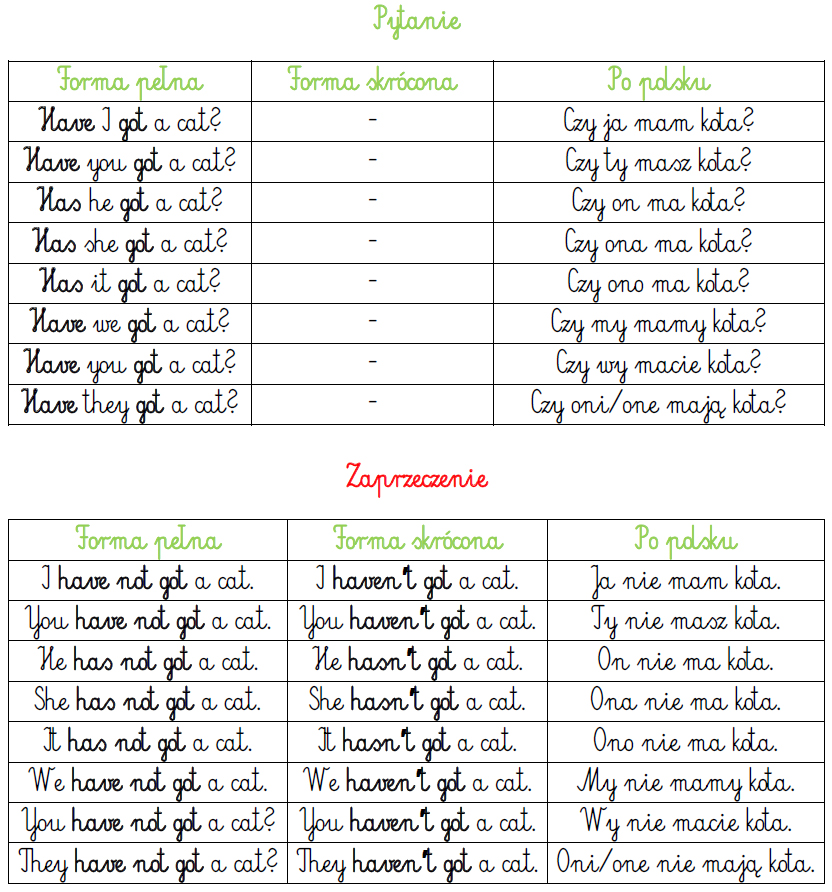 Przepisz powyższe ( tylko ) pytania do zeszytu.Następnie zrób Ex1p.49 Przepisz całe zdania do zeszytu.Extra (dla chętnych) na dodatkową ocenęEx.2p.49Po uzupełnieniu ćwiczeń w zeszycie, zrób zdjęcie i prześlij na mój adres email do dn.22.04 środa.Lesson                                                       23rd AprilTopic: Czasownik have got pytania  i krótkie odpowiedzi.  Krótkie odpowiedzi do pytań z  Have…(I/you/we/they) …got?      Has…(he/she/it)…got?Przepisz powyższą tabelę do zeszytuOpen your SB (podręcznik) at page 49Ex.4p.49 Ułóż i napisz w zeszycie wyrazy i wyrażenia we właściwej kolejności, tak by utworzyły pytania.Przetłumacz pytania i odpowiedz na nie zgodnie z prawdąCzy ty masz psa?...........................................................................................................…………………………………………………Czy ty masz zielony rower? ………………………………………………………….…………………………………………………Czy ty masz brata? ……………………………………………………………………………………………………………………….Czy ty masz telefon komórkowy?………………………………………………….Czy ty masz nowy komuter?………………………………………………….Po uzupełnieniu ćwiczeń w zeszycie, zrób zdjęcie i prześlij na mój adres email do dn.26.04 niedziela.Good Luck  (Powodzenia)twierdzeniaprzeczeniaYes, I have – takYes, you have - takNo, I haven’t – nieNo, you haven’t - nieYes, he/she/it has - takNo, he/she.it hasn’t - nieYes, you/we/they have - takNo, you/we/they haven’t - nie